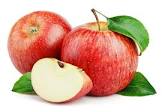 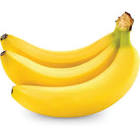 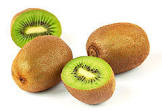 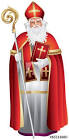 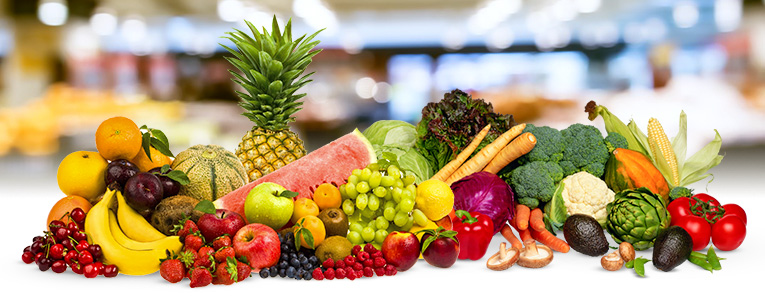 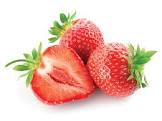 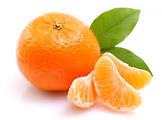 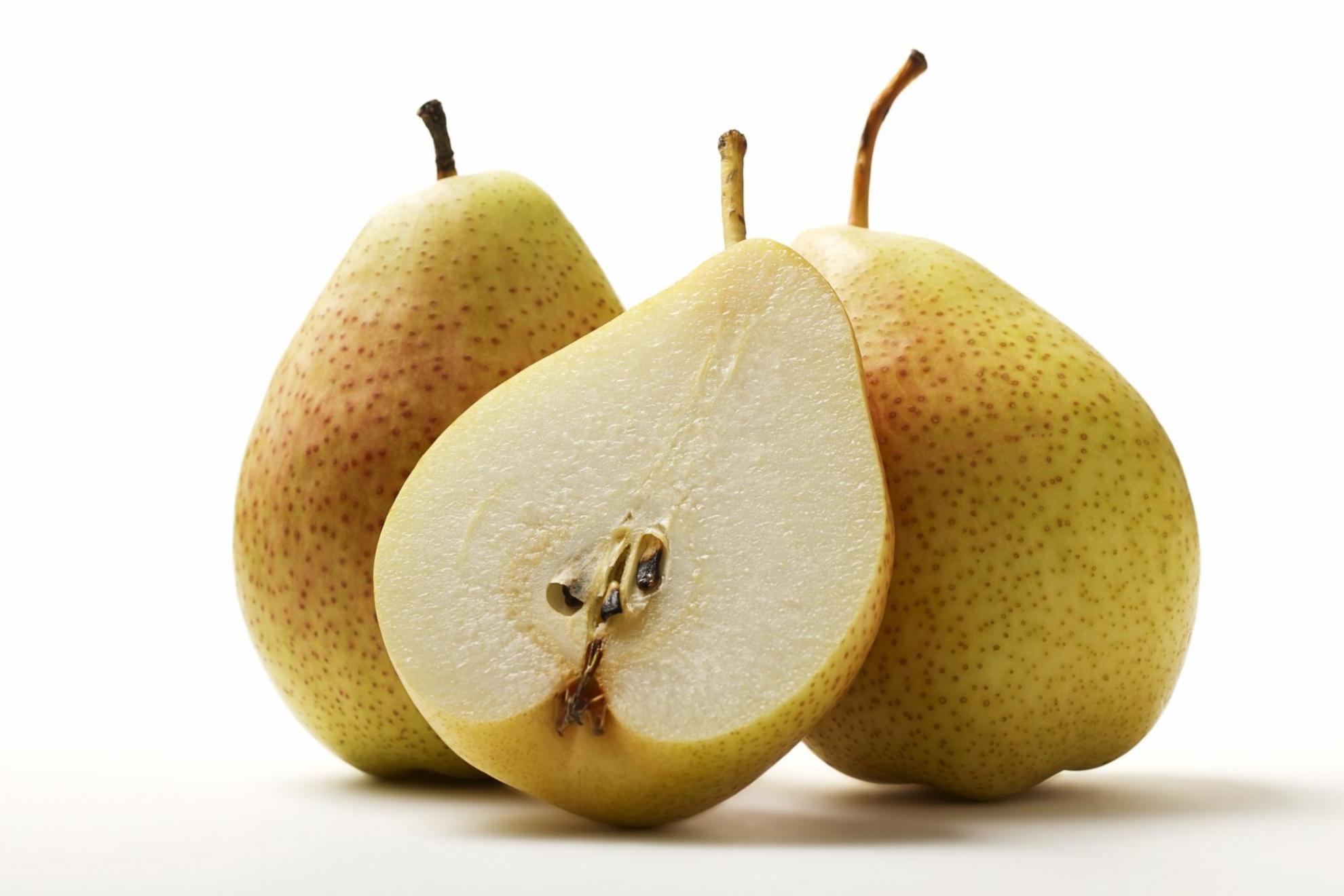 ZAJTRKPonedeljek 11.12.2023Torek  12.12.2023Sreda 13.12.2023 Četrtek 14.12.2023Petek 15.12 .2023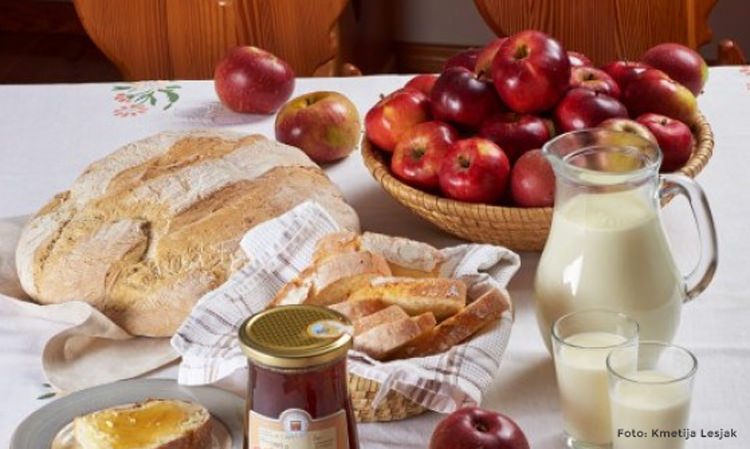 BIO* MARMELADA, JELENOV KRUH, BELA KAVADIETA: BIO* MARMELADA, BG. KRUH, BL. MLEKOBG.: BREZ GLUTENAMORTADELA, HRIBOVEC, KRUH, REZINA PAPRIKE, ČAJDIETA:MORTADELA, REZINA PAPRIKE, KRUH,  ČAJBIO PROSENA KAŠA NA MLEKUDIETA: BIO PROSENA KAŠA NA  BL.MLEKUDOMAČ ZAJTRK, KMETIJE FEČUR,KRUH, SKUTA*, MLEKO*DIETA:KRUH, SKUTA*, BL.MLEKO *ŽIVILO EKOLOŠKE PRIDELAVEUMEŠANA JAJČKA, KRUH, KAKAVDIETA: UMEŠANA JAJČKA, KRUH, BG, KAKAVKOSILO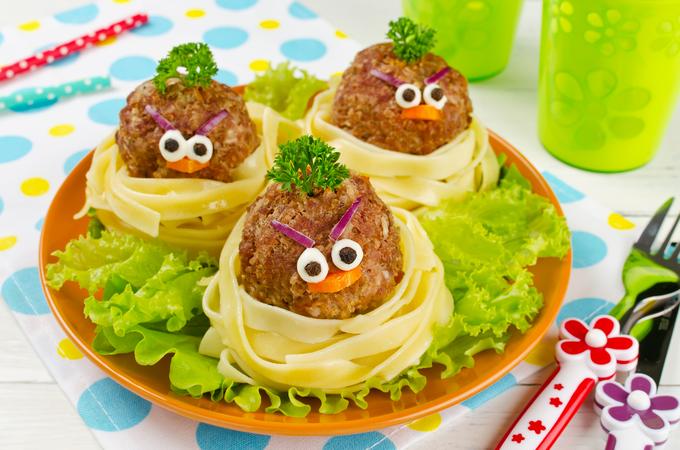 BROKOLI JUHA, MESNE KROGLICE, ZELENJAVNI PIRE, SOLATADIETA: BROKOLI JUHA, MESNE KROGLICE, ZELENJAVNI PIRE, SOLATAZDROBOVA JUHA, GOVEJI SRTOGANO, TESTENINE, SOLATADIETA: ZDROBOVA JUHA, GOVEJI STROGANO, TESTENINE, SOLATAGOVEJA JUHA, KUHANA GOVEDINA, PRAŽEN KROMPIR, DUŠENE BUČKEDIETA: GOVEJA JUHA, KUHANA GOVEDINA, PRAŽEN KROMPIR, DUŠENE BUČKECVETAČNA JUHA, MESNA RIŽOTA, SOLATADIETA: CVETAČNA JUHA, MESNA RIŽOTA, SOLATAKMEČKO ZELJE, MASLEN ROGLIČEKDIETA: KMEČKO ZELJE, DIETNO PECIVO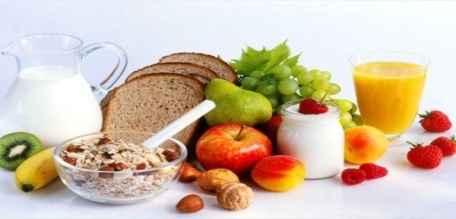 MANDARINA, KRUHDIETA: MANDARINA, KRUH JABOLKO, GRISINIDIETA: JABOLKO, BG. KRUHKEFIR, KRUHDIETA: BL. KEFIR, BG. KRUHDOMAČA ŽEMLJA, SOKDIETA: , BG. KRUHBANANA, KRUHDIETA: BANANA, BG.KRUH